Мероприятие Областной методической площадки по изобразительному искусствуПОЛОЖЕНИЕ ОБЛАСТНОГО КОНКУРСАПО ИЗОБРАЗИТЕЛЬНОМУ ИСКУССТВУ ДЛЯ ОБУЧАЮЩИХСЯ  ДШИ«ЗАРИСОВКИ С НАТУРЫ. ФИГУРА ЧЕЛОВЕКА»17 марта 2023 г.Учредители и организаторы: Управление культуры администрации г. Нижний Тагил. Муниципальное бюджетное учреждение дополнительного образования «Детская художественная школа № 2».Информационная поддержка ГАУК СО РРЦ.Организатор конкурса Муниципальное бюджетное учреждение дополнительного образования «Детская художественная школа № 2», г. Нижний Тагил.Время и место проведения:Конкурс проводится в 1 день 17 марта 2023 года в здании Муниципального бюджетного учреждения дополнительного образования «Детская художественная школа №2» по адресу: г. Нижний Тагил, Ленинградский пр-т, 35. Заявки подаются участниками с 1 - 12 марта 2023 года Цели и задачи:       Конкурс проводится с целью выявления и поощрения одаренных детей среди учащихся Детских школ искусств.Основными задачами конкурса являются:-   обмен методическим опытом;-   формирование наблюдательности обучающихся и развитие навыковрисования фигуры человека;-   формирование умений использования различных графических материалов при выполнении этюдов живой натуры;-   развитие интереса обучающихся к окружающей действительности;- повышение уровня педагогического мастерства преподавателей.5. Условия проведения конкурса      Участниками конкурса могут быть обучающиеся, имеющие высокий уровень подготовки по рисунку и живописи.Длительность конкурса – 3 академических часа с перерывом на чайную паузу. Участники конкурса выполняют два этюда живой натуры с перерывом на чайную паузу. Материал первого этюда- графитный карандаш, материал второго этюда- акварель.Регистрация участников: с 9.00 до 9.45.Установочное собрание: с 9.45-10.00.Начало конкурса в 10.00    I этюд фигуры -10.00-11.10.    II этюд фигуры - 11.40-12.50.Оглашение результатов конкурса в 14.30.6. Участники и возрастные категории.  Конкурс проводится по двум возрастным группам:-   Младшая – 13-14 лет; -   Старшая - 15-16 лет.      Количество участников от учебного заведения не более 8. Количество участников в той или иной возрастной группе руководители образовательных организаций определяют сами.      Возраст участника определяется на дату проведения конкурса.7. Конкурсные требования.Каждый участник конкурса выполняет 2 этюда фигуры человека в разных материалах и участвует в конкурсе по двум номинациям:- графитный карандаш;- акварель.Задание:       Выполнение двух этюдов фигуры человека в одежде с профессиональными атрибутами в разных положениях (сидя, стоя). Один этюд выполняется графитным карандашом, другой акварелью.Материалы:      Бумага ватман формата А-3 и акварельная бумага формата А-3 (предоставляет организующая сторона).Графический материал, акварельные краски, ластик, кнопки (скотч малярный)  - личные материалы участников.       По окончании конкурса работы, занявшие призовые места остаются в фонде детской художественной школы и публикуются на сайте учреждения в отчетном фильме.В рамках конкурса проводится семинар - практикум для преподавателей детских школ искусств.     На семинар могут быть представлены:методические разработки отдельных тем, курсов; авторские учебные программы, пособия по учебным предметам рисунок, живопись, композиция;обобщение педагогического опыта преподавателя, группы преподавателей или педагогического коллектива.8. Жюри конкурса.В состав жюри входят не менее 2-х ведущих преподавателей из высших и средних профессиональных образовательных учреждений искусства и культуры, членов творческих союзов.9. Система оценивания.9.1. Жюри оценивает все конкурсные работы по 10-бальной системе в соответствии с критериями, указанными в Положении конкурса.9.2. Жюри оценивает конкурсные работы участников в режиме коллегиального просмотра работ.9.3. Итоговая оценка выставляется в присутствии всей комиссии при обсуждении и равна среднему числу от общей суммы баллов, складывающейся из оценок членов жюри. 9.4. Победителями становятся участники, получившие наиболее высокий средний балл.9.5. Дополнительный 1 балл присуждается лучшей конкурсной работе коллегиально или председателем жюри, для определения призёра Гран-при; 9.6. Гран-при и звание обладателя Гран-при Областного конкурса присуждается участнику, работа которого получила итоговую оценку жюри – 10 баллов. Лауреатами Областного конкурса I, II, III степени становятся участники, набравшие:8,1 – 9,0 баллов – Диплом Лауреата I степени7,1 – 8,0 баллов – Диплом Лауреата II степени6,1 – 7,0 баллов – Диплом Лауреата III степениУчастники конкурса, не ставшие победителями конкурса, набравшие 5,1 – 6,0 баллов, награждаются дипломами с присуждением звания «дипломант».Участникам конкурса, набравшим от 0 до 5,0 баллов, вручаются благодарственные письма за участие в конкурсе.9.7. Оценки членов жюри и решение жюри по результатам конкурса фиксируются в протоколе, который подписывают все члены жюри.9.8. Работы оцениваются по номинациям и возрастным группам. В каждой возрастной категории не может быть более одного Лауреата I степени. Гран-При не может быть присужден более чем одному конкурсанту. 9.9. Жюри имеет право присуждать не все призовые места, делить призовые места между несколькими участниками, назначать дополнительные поощрительные призы. 9.10. Оценки из протоколов каждого члена жюри и решение жюри по результатам конкурса фиксируются в общем протоколе, который подписывают все члены жюри.9.11. Решение жюри оглашается в день проведения конкурса. Решение жюри пересмотру не подлежит.Результаты конкурса утверждаются директором МБУ ДО «ДХШ № 2» и публикуются на официальном сайте МБУ ДО «ДХШ № 2».Преподаватели, подготовившие лауреатов конкурса по решению жюри награждаются благодарственными письмами «За подготовку лауреата конкурса». 10. Финансовые условия участия в конкурсеКонкурс проводится за счет организационных взносов участников.  1. Для участия в конкурсе необходимо направить заявку.2. Целевой взнос на организацию и проведение конкурса в размере 600 рублей за участника перечисляется на счет МБУ ДО «Детская художественная школа № 2» г. Нижний Тагил до дня проведения конкурса, либо вносится за наличный расчет в день конкурса с предоставлением платежных документов.          3. Документы на оплату оформляются по предоставлению заявки на участие. Без оплаты организационного взноса к участию в конкурсе участники не допускаются     Питание: чайная пауза за счет командирующей стороны (за наличный расчет).Участие в семинаре бесплатное. 11. Порядок и условия предоставления заявки:Для участия в конкурсе необходимо с 1 - 12 марта 2023 года (включительно) направить заявку в формате документа и сканированный вариант (образец заявки прилагается в п.13) на электронный адрес art-school2nt@yandex.ru.12. КонтактыДиректор- Любимова Елена Венедиктовна: тел. 8 (3435) 33-71-28Заместитель директора по АХЧ- Пичугина Ольга Викторовна (заключение договоров): тел. 8 (3435) 33-34-25, электронный адрес art-school2nt@yandex.ruСекретарь – Мазуренкова Ирина Владимировна: тел/факс  8 (3435) 33-71-28, электронный адрес: art-school2nt@yandex.ru , сайт школы https://art2.uralschool.ru/   13. Форма заявки: Приложение № 1.(на фирменном бланке учреждения)Приложение №1ЗАЯВКАНА УЧАСТИЕ В ОБЛАСТНОМ КОНКУРСЕПО ИЗОБРАЗИТЕЛЬНОМУ ИСКУССТВУ ДЛЯ ОБУЧАЮЩИХСЯ  ДШИ«ЗАРИСОВКИ С НАТУРЫ. ФИГУРА ЧЕЛОВЕКА»Сведения об учебном заведении:1. Наименование учебного заведения (полное и сокращенное название):____________________________________________________________________________________________2. Адрес (почтовый, электронный), телефон, факс: ______________________________________________________________________________________________________________3. Ф.И.О. (полностью) и должность руководителя учебного заведения: _____________________________________________________________________________4. Способы оплаты (наличный/безналичный расчет)________________________________5. С использованием в информационных сетях персональных данных (Ф.И.), указанных в заявке, согласен/не согласен (подчеркнуть): 6. С использованием работы в публикации виртуального каталога выставки, публикации виртуальной выставки в сети интернет (Ф.И.) согласен/не согласен (подчеркнуть):Подпись участника  _________________________(______________________)                                           подпись                                       расшифровкаПодпись преподавателя___________________________(______________________)                                           подпись                                       расшифровкаПодпись руководителя учреждения _________________(________________________)                                                             подпись                         расшифровкаПечать			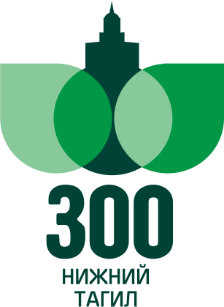 Муниципальное бюджетное учреждение дополнительного образования«Детская художественная школа № 2»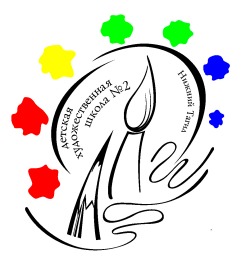 №Ф.И.О. участника (полностью)Дата рожденияВозраст участника на момент конкурсаФ.И.О. преподавателя (полностью), подготовившего конкурсанта12